Организация работыс родителями (официальными представителями) детей с ОВЗ Горбунова Екатерина Ивановна, педагог-психолог МАДОУ г. Нижневартовска ДС № 32 «Брусничка»Инклюзивный подход в образовании обусловлен причинами различного характера, совокупность которых можно обозначить как социальный заказ, достигший определенного уровня экономического, культурного, правового развития общества и государства. Данный этап связан с переосмыслением обществом и государством своего отношения к людям с инвалидностью, с признанием не только равенства их прав, но и осознанием своей обязанности обеспечить таким людям равные со всеми возможности в разных областях жизни, включая образование.На данный момент все исследователи в области инклюзивного образования определяют сопровождение как одно из основных условий успешности инклюзивного процесса (С.В. Алехина, Т.П. Дмитриева). Анализ современной научной литературы по проблеме комплексного сопровождения показал, что в настоящее время получило широкое распространение понятие о сопровождении как о различных технологиях оказания специализированной помощи ребенку в условиях регулярного образования, технологиях взаимодействия психолога с другими специалистами образования, психологической службой, с образовательной средой в целом, как об определяющей философии и стратегии практической психологии образования (С.В. Алехина, М.М. Семаго, Е.И. Казакова). В теории сопровождения важным положением выступает утверждение, что носителем проблемы развития ребенка в каждом конкретном случае выступает и сам ребенок, и педагоги, и его родители, и ближайшее окружение ребенка (Е.И. Казакова).Одной из существенных характеристик происходящих изменений в образовательном пространстве является позиция родителей как субъектов инклюзивного образовательного процесса. Самостоятельность мышления и активная позиция родителей определяет образовательную траекторию ребёнка с особыми образовательными потребностями, партнёрскую позицию родителей по отношению к образовательному учреждению и их ответственность за образовательный результат. Очень важно, чтобы родитель был партнёром, но очень часто мы лишаем его права ответственного выбора. Тогда рекомендации специалистов становятся приговором, а консультация не открывает возможностей и вариантов поведения. В процессе развития инклюзивного подхода в образовании позиция родителей будет приобретать всё большую самостоятельность и активность. Умение организовывать продуктивный диалог с родителями, привлекать их к участию и сотрудничеству, к совместному обсуждению условий образования ребёнка – важная задача образовательного сообщества.ПСИХОЛОГИЧЕСКИЕ ОСОБЕННОСТИ РОДИТЕЛЕЙ ДЕТЕЙ С ОГРАНИЧЕННЫМИ ВОЗМОЖНОСТЯМИ ЗДОРОВЬЯ (по данным сайта «МОЙ ОРИЕНТИР» безбарьерная среда в образовании)Понимание типологии личностных изменений родителей детей с ОВЗ позволяет определить набор необходимых психокоррекционных средств, направленных на оказание помощи семьям.Понятие «ребенок с ограниченными возможностями здоровья (ОВЗ)» можно разделить на две категории.Одна группа таких детей — это дети с врожденными нарушениями работы различных органов чувств, с физическими недостатками или умственно отсталые дети.Другая группа детей — это те, кто вошел в группу лиц с ограничениями по состоянию здоровья в результате длительной болезни.Воспитание ребенка с отклонениями в развитии независимо от характера и сроков его заболевания или травмы нарушает весь привычный ритм жизни семьи.Заболевание ребенка чаще всего приводит к глубокой и продолжительной социальной дезадаптации всей семьи.Обнаружение у ребенка дефекта развития почти всегда вызывает у родителей тяжелое стрессовое состояние. Выделяют четыре фазы развития данного стрессового состояния:1. «Шок». Характеризуется состоянием растерянности родителей, возникновением чувства собственной неполноценности, беспомощности, страха, агрессии и отрицания. Члены семьи ищут «виновного». Иногда агрессия обращается на новорожденного, мать испытывает к нему негативные чувства, видя, что он не такой, как другие дети. Мать также может чувствовать себя виноватой за рождение ребенка с ОВЗ.2. Развитие неадекватного отношения к дефекту. Характеризуется негативизмом и отрицанием поставленного диагноза, что является своеобразной защитной реакцией родителей ребенка.3. «Частичное осознание дефекта ребенка». Возникает чувство хронической печали и скорби по желанному здоровому ребенку. Родители начинают понимать, что они ответственны за ребенка, но чувствуют себя беспомощными в вопросах воспитания и ухода. Начинается поиск советов у специалистов.4. «Развитие социально-психологической адаптации всех членов семьи». Родители смиряются с произошедшим, принимают ситуацию и начинают жить с учетом того, что в семье есть ребенок с ОВЗ.Однако до четвертой фазы, несущей позитивный заряд в последующем развитии семьи, доходят далеко не все семьи детей с ОВЗ. Существует множество семей, которые так и не достигают стабилизации. На семью с ребенком с ОВЗ наваливаются медицинские, экономические и социально-психологические проблемы, которые приводят к ухудшению качества жизни, возникновению семейных и личных проблем. Не выдержав трудностей, родители могут самоизолироваться, они отгораживаются от близких, друзей и знакомых, предпочитая переносить свое горе в одиночку.В этом случае должна быть помощь со стороны родственников и друзей. Но часто родственники и знакомые, узнав о болезни ребенка, также испытывают психологический стресс. Часть из них начинает избегать встреч с родителями ребенка с ОВЗ. Причины такого избегания коренятся как в боязни собственных чувств и эмоции, так и в боязни чувств родителей данного ребенка. Не зная, как помочь и боясь быть бестактными, родственники и знакомые порой предпочитают отмалчиваться, делать вид, что они не замечают сложившейся ситуации. Все это только усугубляет тяжелое положение родителей данного ребенка.Другие дети, если они есть в семье, оказываются лишенными внимания. Многие родители надеются на чудесное исцеление ребенка и ищут все новых врачей или какую-то особенную, самую лучшую, больницу. В таких семьях не формируются правильные представления о положении ребенка, возможностях его лечения и развития. Родители не могут прийти к адекватному осознанию сложившейся ситуации. Они часто выбирают две крайности. Одни решают всю жизнь без остатка посвятить служению ребенку, кому-то свойственно постоянно перекладывать вину и ответственность на других, и для этого они преследуют и постоянно уличают в ошибках и невнимательности врачей, социальных работников, воспитателей, психологов. Некоторые родители делают и то и другое.Такие семьи более других подвержены конфликтам и распаду. В них деформируются сложившийся стиль внутрисемейных отношений; система отношений с окружающим миром; особенности миропонимания и жизненных ориентаций каждого из родителей.Исследования говорят о наличии трех типов родителей детей с ОВЗ.1. Родители авторитарного типаЭти родители характеризуется активной жизненной позицией, они во всем стремятся руководствоваться своими собственными убеждениями. Убеждения и советы родственников или специалистов для них не являются решающим аргументом. Такие родители имеют устойчивое желание найти выход из создавшегося положения, справиться с проблемами и облегчить положение ребенка. Они направляют свои усилия на поиски лучшего врача, хорошей больницы, наилучшего метода лечения. Они также обращаются к хорошим педагогам, знаменитым экстрасенсам и народным целителям. Их усилия направлены на преодоление возникающих преград. Именно родители авторитарного типа организуют родительские общества и устанавливают тесные контакты с аналогичными родительскими организациями. Эти родители стремятся решать проблему в целом. Их цель: оздоровление, обучение и социальная адаптация ребенка.Однако авторитарные родители часто выдвигают нереальные требования к своему ребенку, не понимая его реальных возможностей. Некоторая часть таких родителей склонна не замечать особенности развития своих детей. Они считают, что специалисты предъявляют к их ребенку завышенные требования. Специалистам бывает сложно общаться с этими родителями, так как они склонны противопоставлять себя социальной среде и не соглашаться с общественным мнением.Канал эмоционального отреагирования проблемы у них переведен во внешний план переживаний и проявляется в виде скандалов, агрессии и крика.Авторитарные родители склонны излишне опекать своих детей, не давая им возможности научиться отвечать за свои действия и за свою жизнь. Они часто не учитывают реальные интересы и потребности своих детей, так как привыкли прислушиваться только к своему собственному мнению.2. Родители невротического типаЭтому типу родителей присуща пассивная личностная позиция, они склонны фиксироваться на отсутствии выхода из создавшегося положения. У них, как правило, не формируется тенденция к преодолению возникших проблем, и они не верят в возможность улучшения состояния здоровья своего ребенка. Самих себя подобные родители оправдывают тем, что у них нет указаний со стороны специалистов, родственников или друзей на то, что с ребенком следует делать. Такие родители склонны пассивно идти по жизни. У них нет понимания того, что ряд проблем их ребенка является вторичным и связан не с самим заболеванием, а с их родительской и педагогической несостоятельностью.Как и авторитарные родители, они бывают склонны к чрезмерной опеке и стремятся оградить своего ребенка от всех возможных проблем, даже от тех, с которыми он может справиться собственными силами. Такие родители непоследовательны во взаимоотношениях с ребенком, у них отсутствует необходимая требовательность, они склонны идти на уступки ребенку. Вследствие этого у них часто возникают трудности в вопросах послушания ребенка.В личности таких родителей зачастую преобладают истерические, тревожно-мнительные и депрессивные черты. Они склонны избегать трудных жизненных ситуаций и решений, отказываются от реального решения возникающих проблем. По отношению к ребенку они демонстрируют повышенную тревожность, постоянно опасаются чего-то, что может повредить их ребенку. Подобная тревожность может передаваться ребенку, становясь причиной формирования у него невротических черт характера.Собственное личностное бессилие не позволяет таким родителям смотреть позитивно на свое будущее и на будущее ребенка. Жизнь воспринимается ими как несчастливая, загубленная рождением ребенка с ОВЗ. Матери подобного типа ощущают себя не сумевшими реализоваться в семье и в профессии. Будущее ребенка представляется им бесперспективным и трагическим.Канал эмоционального отреагирования проблемы, подавляющей их психику, у них переведен во внешний план переживаний и проявляется в виде истерик и слез.3. Родители психосоматического типаУ этих родителей проявляются черты, присущие родителям как первого, так и второго типа. Им свойственны более частые смены эмоциональных состояний: то радость, то депрессия. У некоторых из них хорошо заметна тенденция к доминированию, как и у авторитарных родителей, но они не устраивают скандалов и в большинстве случаев ведут себя корректно.Канал эмоционального отреагирования проблемы у данной категории родителей переведен во внутренний план переживаний. Проблемы с ребенком, часто скрываемые от посторонних, переживаются ими изнутри. Такой тип реагирования на проблемы становится причиной расстройства здоровья и психики, возникающего как психосоматические нарушения.Для этих родителей характерно стремление посвятить свою жизнь и свое здоровье своему ребенку. Все усилия направляются на оказание ему помощи. Матери подобного типа могут все свое время посвящать ребенку, максимально напрягая и изнуряя себя. Этим родителям свойственно жалеть ребенка, и они также склонны гиперопекать своих детей.Психосоматичные родители, так же как и родители авторитарного типа, стремятся найти для своего ребенка лучших специалистов. В ряде случаев они сами становятся таковыми, активно участвуют в деятельности детских образовательных учреждений, получают профессиональное образование, меняя профессию в соответствии с нуждами их ребенка. Некоторые из них становятся выдающимися специалистами в данной области.Понимание типологии личностных изменений родителей детей с ОВЗ позволяет определить набор необходимых психокоррекционных средств, направленных на оказание помощи семьям.Для обеспечения конструктивного взаимодействия с родителями детей с ограниченными возможностями здоровья необходимо использовать различные формы работы — как групповые, так и индивидуальные. Целью подобной работы должно стать формирование у родителей детей с ограниченными возможностями здоровья адекватного образа собственного ребенка и реальных представлений о возможностях его развития. Кроме того, необходимо проводить формирование у родителей детей с ограничениями по состоянию здоровья адекватных представлений о возможностях их собственного вклада в обучение и реабилитацию их детей.Для реализации данных целей следует при взаимодействии с родителями детей с ОВЗ решать следующие задачи:1) формировать у родителей адекватные представления как о возможностях, так и об ограничениях их детей в процессе их обучения и воспитания;2) создавать у родителей понимание того, что они должны формировать у своих детей ответственность за себя самого, умение самостоятельно принимать решения;3) формировать у родителей понимание того, что их собственные жизненные неудачи или успехи не зависят напрямую от заболевания их ребенка.Родительская неадекватность в принятии ребенка с ОВЗ, недостаточность эмоционально-теплых отношений часто провоцируют развитие у детей неэффективных форм взаимодействия с социумом и формируют дезадаптивные черты личности. Преобладающими негативными личностными чертами становятся агрессивность, конфликтность, тревожность, отгороженность от окружающего мира, коммуникативные нарушения.В связи с этим необходимо реализовывать следующие направления работы с родителями детей с ОВЗ:1) обучение родителей специальным приемам, необходимым для проведения занятий с ребенком в домашних условиях;2) обучение родителей воспитательным приемам, необходимым для коррекции дезадаптивных черт личности ребенка;3) коррекция понимания родителями проблем их ребенка — преувеличения или, наоборот, отрицания наличия проблем;4) коррекция неконструктивных форм поведения родителя (агрессии, истерических проявлений, неадекватных поведенческих реакций);5) коррекция позиции родителей — переход в позицию поиска реализации возможностей ребенка.Различают несколько кризисных периодов в жизни родителей детей с ОВЗ.1-й период — когда родители узнают, что их ребенок имеет ограничения по состоянию здоровья. Это может произойти в первые часы или дни после рождения ребенка; в первые три года жизни ребенка; при поступлении в детский сад.2-й период — когда ребенок постепенно осознает, что он не такой, как все.3-й период — когда встает вопрос получения профессии и последующего трудоустройства. Родители все чаще думают о том, что же будет с их ребенком, когда их не станет.Каждый из этих периодов может стать источником сильной личностной деформации родителей ребенка с ОВЗ. Именно в эти периоды помощь специалистов становится особенно актуальной.Планирование работы с родителями (законными представителями) детей с ОВЗ.Таблица заполняется совместно со всеми участниками.объявленные действияЛитератураВроно Е.М. Несчастливые дети — трудные родители: наблюдения детского психиатра. — М., 1997.Левченко И.Ю., Ткачева В.В. Психологическая помощь семье, воспитывающей ребенка с отклонениями в развитии. — М., 2008.Левченко И.Ю., Ткачева В.В. Психологическая помощь семье, воспитывающей ребенка с отклонениями в развитии. - М.: Просвещение, 2008.Мастюкова Е.М., Московкина А.Г. Семейное воспитание детей с отклонениями в развитии. - М.: Владос, 2004.Плешкова Н.Л, Чугунова А.И., Ткачева В.В., Щербакова А.М., Корепанова И.А., Материалы конференции "Другое детство. Вторая всероссийская конференция по психологии развития". - М:, МГППУ, 2009.Попова Н. Т. Культурологические аспекты развивающей педагогики // Постижение культуры. Ежегодник. Вып. 11. М., 2001.Селигман М., Дарлинг Р.Б. Обычные семьи, особые дети. - М.: Теревинф, 2009.                 Образ настоящегоI неделяII неделяIII неделяIV неделя                   Образ будущего                 Образ настоящего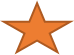                    Образ будущего                 Образ настоящего                   Образ будущего                 Образ настоящего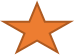                    Образ будущего                 Образ настоящего                   Образ будущего                 Образ настоящего                   Образ будущегоСтруна родителейСтруна воспитателейСтруна психологаСтруна логопедаСтруна ближайшего окружения